O wondrous type! O vision fair       Hymnal 1982 no. 137   Melody: Wareham    L.M.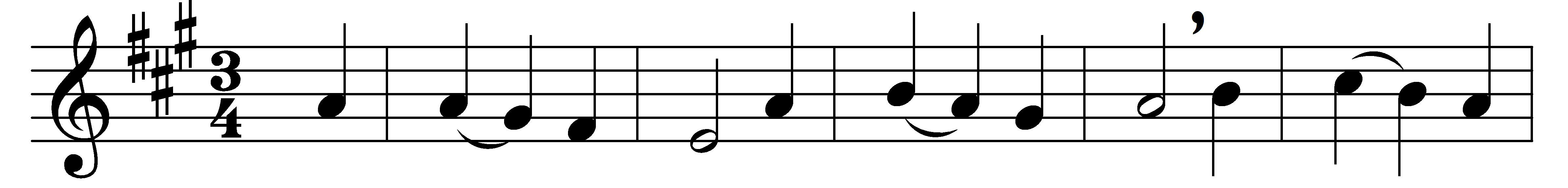 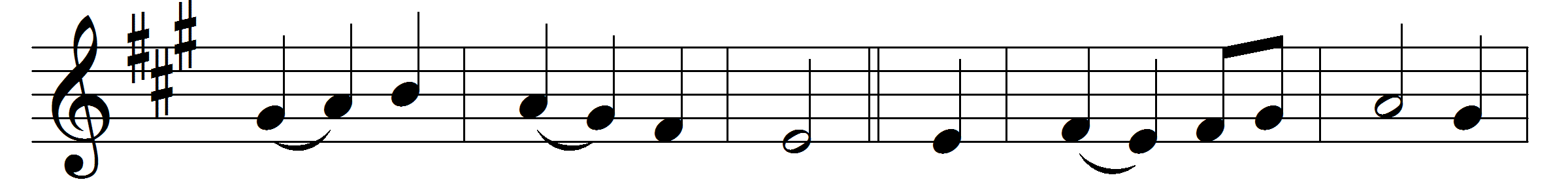 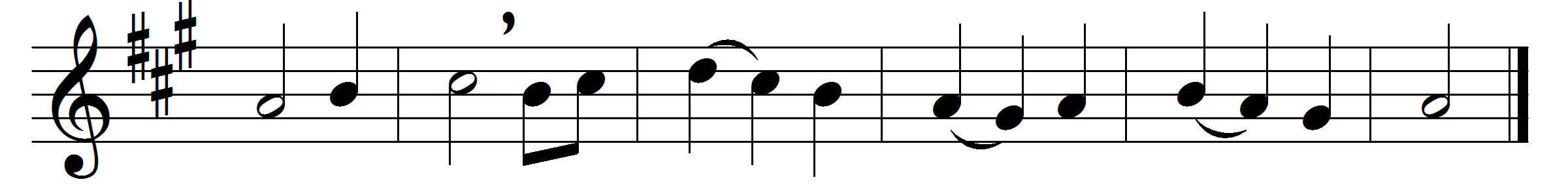 O wondrous type! O vision fairof glory that the Church may share,which Christ upon the mountain shows,where brighter than the sun he glows!With Moses and Elijah nighth’ incarnate Lord holds converse high;and from the cloud, the Holy Onebears record to the only Son.With shining face and bright array,Christ deigns to manifest todaywhat glory shall be theirs abovewho joy in God with perfect love.And faithful hearts are raised on highby this great vision’s mystery;for which in joyful strains we raisethe voice of prayer, the hymn of praise.O Father, with th’ eternal Son,and Holy Spirit, ever One,vouchsafe to bring us by thy graceto see thy glory face to face.Words: Latin, 15th century, translation based on John Mason Neale (1818-1866)Music: William Knapp (1698-1768)